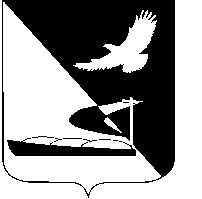 АДМИНИСТРАЦИЯ МУНИЦИПАЛЬНОГО ОБРАЗОВАНИЯ«АХТУБИНСКИЙ РАЙОН»ПОСТАНОВЛЕНИЕ21.06.2016     					                  № 268О внесении изменений в Порядок предоставления субсидий сельхозтоваропроизводителям на поддержку сельскохозяйственного производства, утвержденный постановлением администрации МО «Ахтубинский район» от 21.03.2014 № 397	В целях приведения в соответствие с законодательством Российской Федерации и Астраханской области, совершенствования Порядка предоставления субвенций бюджетам муниципальных образований Астраханской области из бюджета Астраханской области на осуществление государственных полномочий Астраханской области по поддержке сельскохозяйственного производства, на основании постановления Правительства Астраханской области от 02.06.2016 № 159-П, администрация МО «Ахтубинский район»:ПОСТАНОВЛЯЕТ:	1. Внести в Порядок предоставления субсидий сельхозтоваропроизводителям на поддержку сельскохозяйственного производства, утвержденный постановлением администрации муниципального образования «Ахтубинский район» от 21.03.2014 № 397 «Об утверждении Порядка предоставления субсидий сельхозтоваропроизводителям на поддержку сельскохозяйственного производства», следующие изменения: 1.1. В разделе 2 Порядка предоставления субсидий сельхозтоваропроизводителям на поддержку сельскохозяйственного производства, утвержденного постановлением (далее - Порядок):	- в пункте 2.1 слова «и иным категориям получателей субсидий, установленным настоящим Порядком» заменить словами «иным категориям получателей субсидий, установленным настоящим Порядком, зарегистрированным на территории Астраханской области».	1.2. Абзац четвертый пункта 3.6 изложить в следующей редакции:	«- при наличии просроченной задолженности по налогам, сборам, включая задолженность по пеням и штрафам за нарушение законодательства Российской Федерации о налогах и сборах (за исключением случаев заключения соглашения о реструктуризации долгов);».	1.3. Пункт 4.1 раздела 4 Порядка изложить в следующей редакции:	«4.1. Субсидии на оказание несвязанной поддержки сельскохозяйственным товаропроизводителям.	4.1.1. Предоставление субсидии на оказание несвязанной поддержки сельскохозяйственным товаропроизводителям осуществляется в соответствии с Правилами предоставления и распределения субсидий из федерального бюджета бюджетам субъектов Российской Федерации на оказание несвязанной поддержки сельскохозяйственным товаропроизводителям в области растениеводства, а также в области развития производства семенного картофеля и овощей открытого грунта, утвержденными постановлением Правительства Российской Федерации от 27.12.2012 № 1431.	4.1.2. Субсидии на оказание несвязанной поддержки сельскохозяйственным товаропроизводителям предоставляются по следующим направлениям:	- субсидии на оказание несвязанной поддержки сельскохозяйственным товаропроизводителям в области растениеводства;	- субсидии на оказание несвязанной поддержки сельскохозяйственным товаропроизводителям в области развития производства семенного картофеля и овощей открытого грунта.	4.1.3. Субсидии на оказание несвязанной поддержки сельскохозяйственным товаропроизводителям в области растениеводства предоставляются на проведение комплекса агротехнологических работ, повышение уровня экологической безопасности сельскохозяйственного производства, а также повышение плодородия и качества почв в расчете на 1 гектар посевной площади сельскохозяйственных культур, за исключением посевных площадей, занятых семенным картофелем - семена 1-го и 2-го полевого поколения, супер-суперэлиты, суперэлиты, элиты (далее - семенной картофель), и овощами открытого грунта, включая маточники и семенники овощных культур открытого грунта.	4.1.4. Субсидии на оказание несвязанной поддержки сельскохозяйственным товаропроизводителям в области развития производства семенного картофеля и овощей открытого грунта предоставляются на проведение комплекса агротехнологических работ, обеспечивающих увеличение производства семенного картофеля, а также овощей открытого грунта и семян овощных культур открытого грунта в соответствии с перечнем, утвержденным Министерством сельского хозяйства Российской Федерации, в расчете на 1 гектар посевной площади.	4.1.5. Условием предоставления субсидий на оказание несвязанной поддержки сельскохозяйственным товаропроизводителям в области растениеводства является наличие у сельскохозяйственных товаропроизводителей посевных площадей сельскохозяйственных культур, за исключением посевных площадей, занятых семенным картофелем и овощами открытого грунта, включая маточники и семенники овощных культур открытого грунта.	4.1.6. Условием предоставления субсидий на оказание несвязанной поддержки сельскохозяйственным товаропроизводителям в области развития производства семенного картофеля и овощей открытого грунта является наличие у сельскохозяйственных товаропроизводителей:
          - посевных площадей, занятых семенным картофелем, и (или) овощами открытого грунта, и (или) маточниками и (или) семенниками овощных культур открытого грунта;         - документов, подтверждающих производство и реализацию семенного картофеля, и (или) овощей открытого грунта, и (или) семян овощных культур открытого грунта и (или) производство и использование семенного картофеля и (или) семян овощных культур открытого грунта для посадки (посева) на собственных и (или) арендованных землях;         - подтверждения соответствия партий семян семенного картофеля и (или) семян овощных культур открытого грунта, предусмотренного статьей 21 Федерального закона от 27.12.2002 № 184-ФЗ «О техническом регулировании».	4.1.7. Субсидии на оказание несвязанной поддержки сельскохозяйственным товаропроизводителям в области растениеводства предоставляются по ставкам на 1 гектар посевной площади, занятой сельскохозяйственными культурами, определяемым правовым актом министерства.	Субсидии на оказание несвязанной поддержки сельскохозяйственным товаропроизводителям в области развития производства семенного картофеля и овощей открытого грунта предоставляются по ставкам на 1 гектар посевной площади, занятой семенным картофелем, овощами открытого грунта, маточниками и семенниками овощных культур открытого грунта, определяемым Министерством сельского хозяйства Российской Федерации.».	2. Отделу информатизации и компьютерного обслуживания администрации МО «Ахтубинский район» (Короткий В.В.) обеспечить размещение настоящего постановления в сети Интернет на официальном сайте администрации МО «Ахтубинский район» в разделе «Документы» подразделе «Документы Администрации» подразделе «Официальные документы».	3. Отделу контроля и обработки информации администрации МО «Ахтубинский район» (Свиридова Л.В.) представить информацию в газету «Ахтубинская правда» о размещении настоящего постановления в сети Интернет на официальном сайте администрации МО «Ахтубинский район» в разделе «Документы» подразделе «Документы Администрации» подразделе «Официальные документы».Глава муниципального образования                                              В.А. Ведищев                                                                                                         